Friday 16th October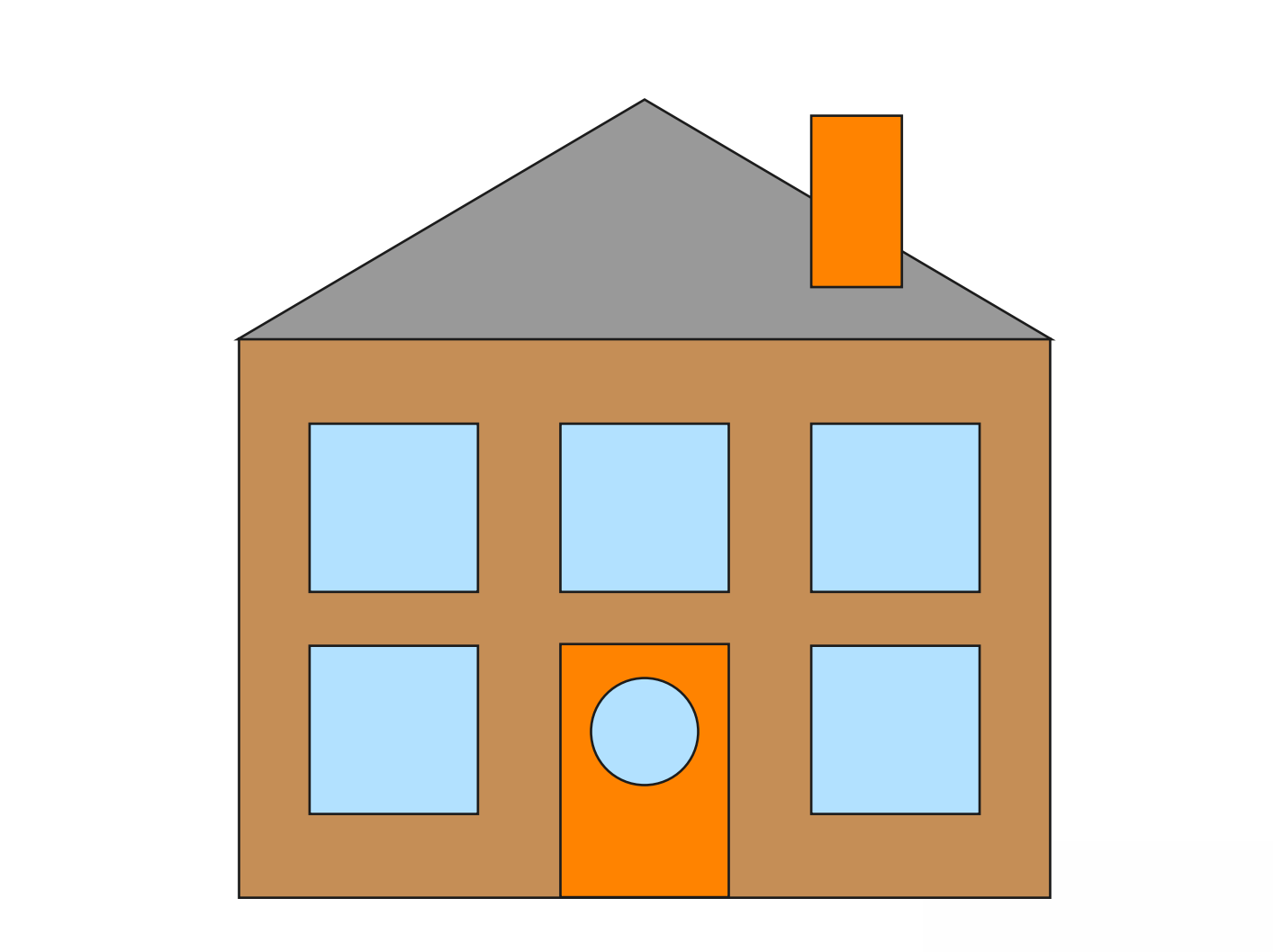 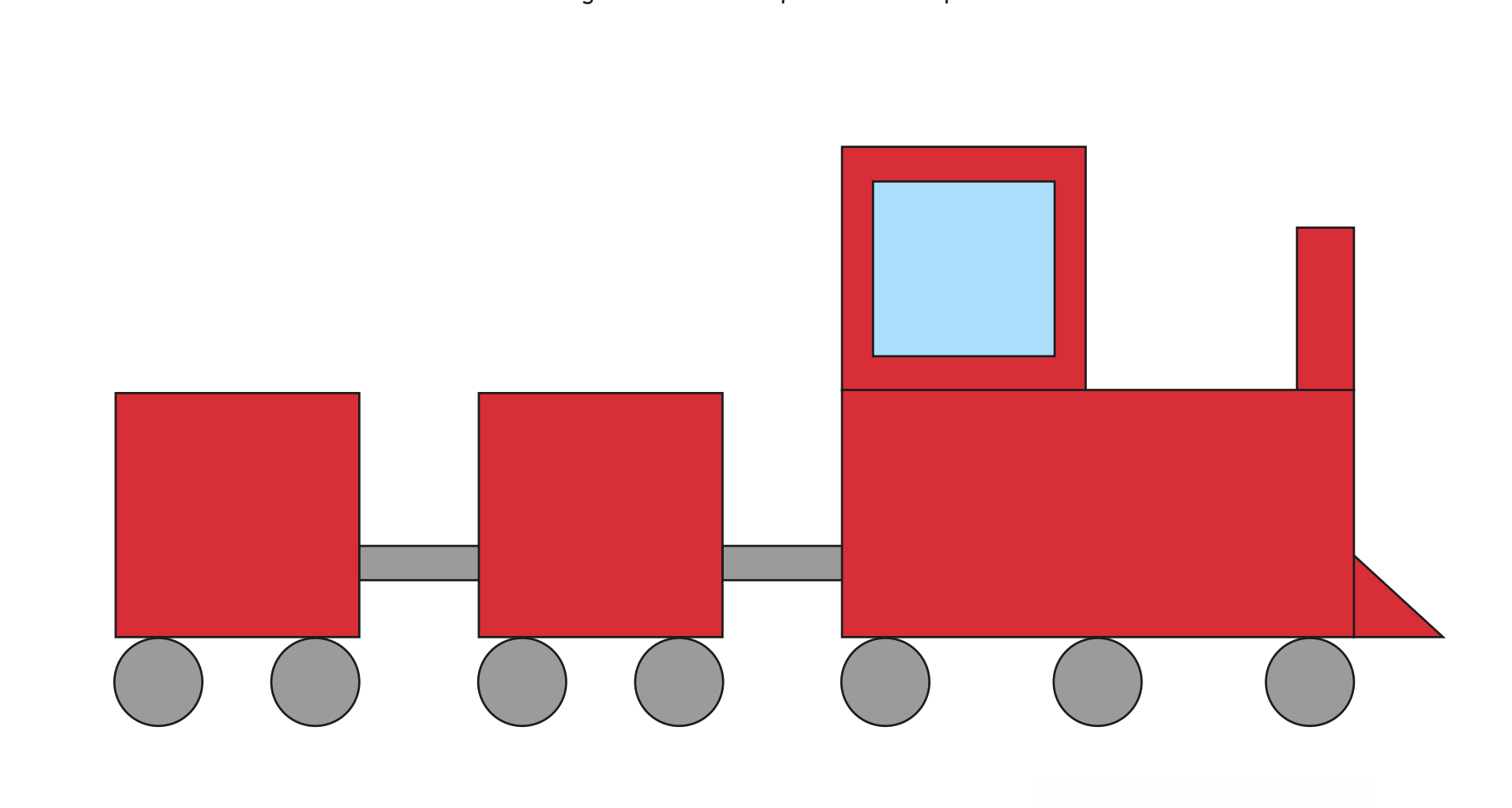 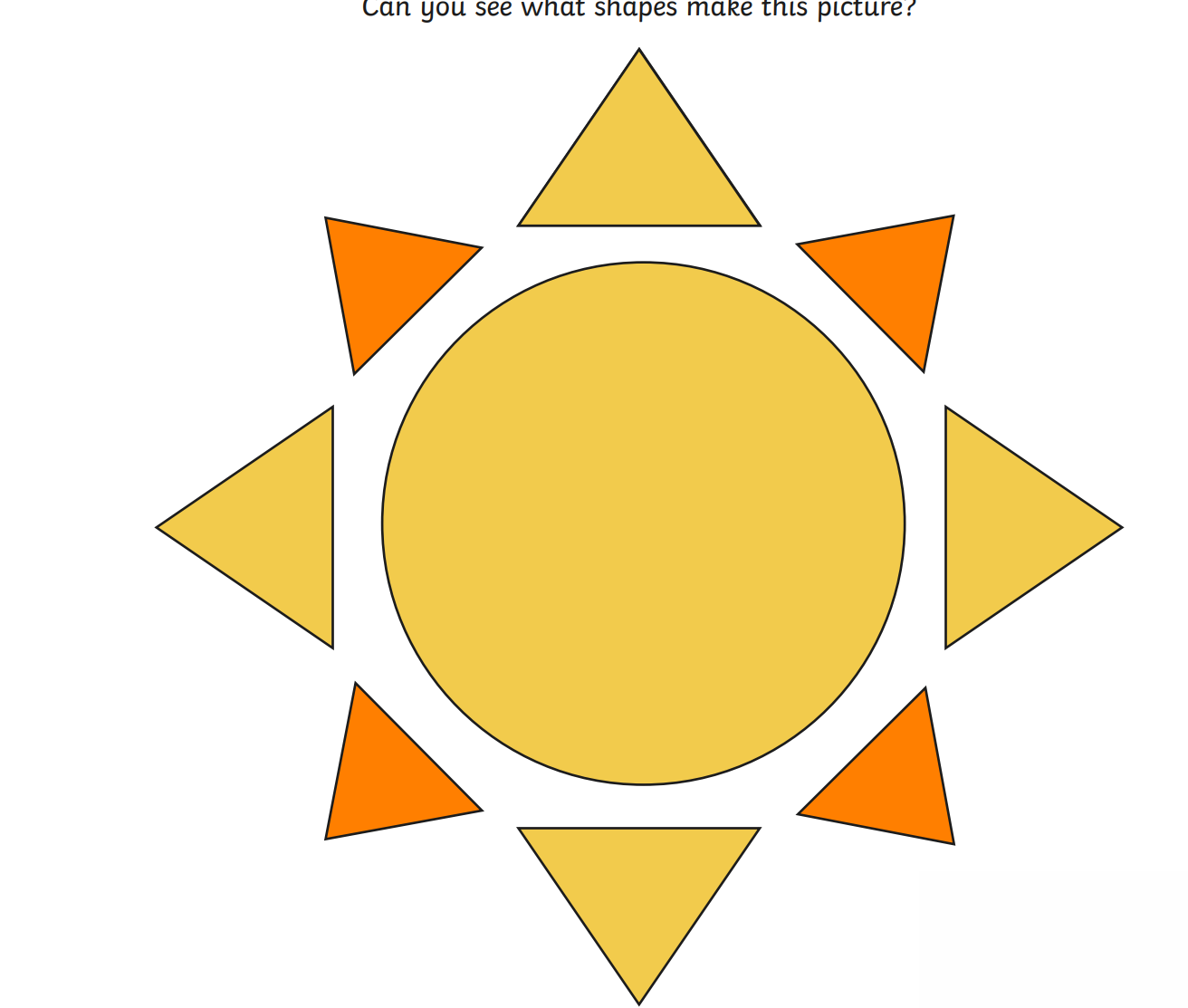 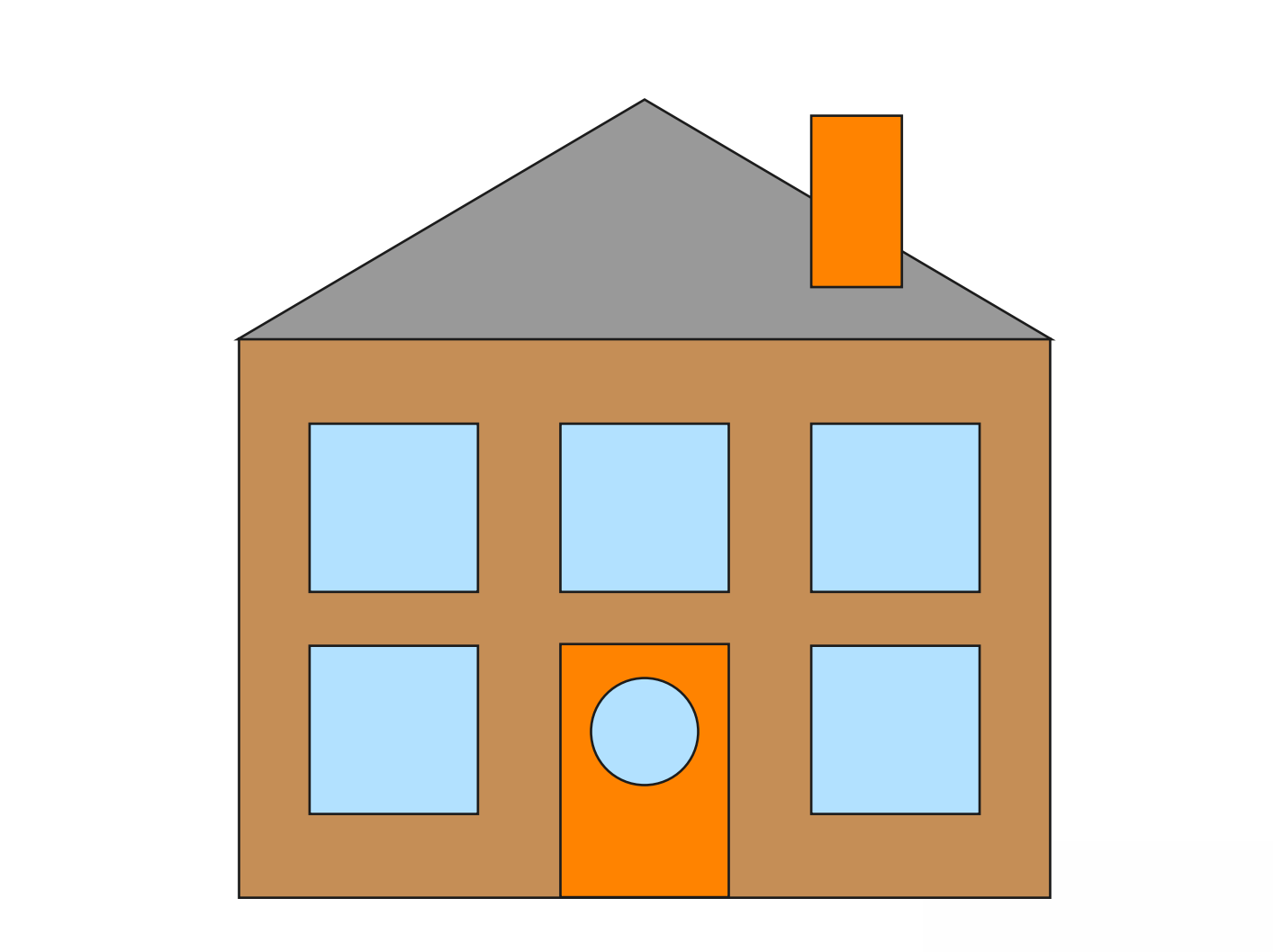 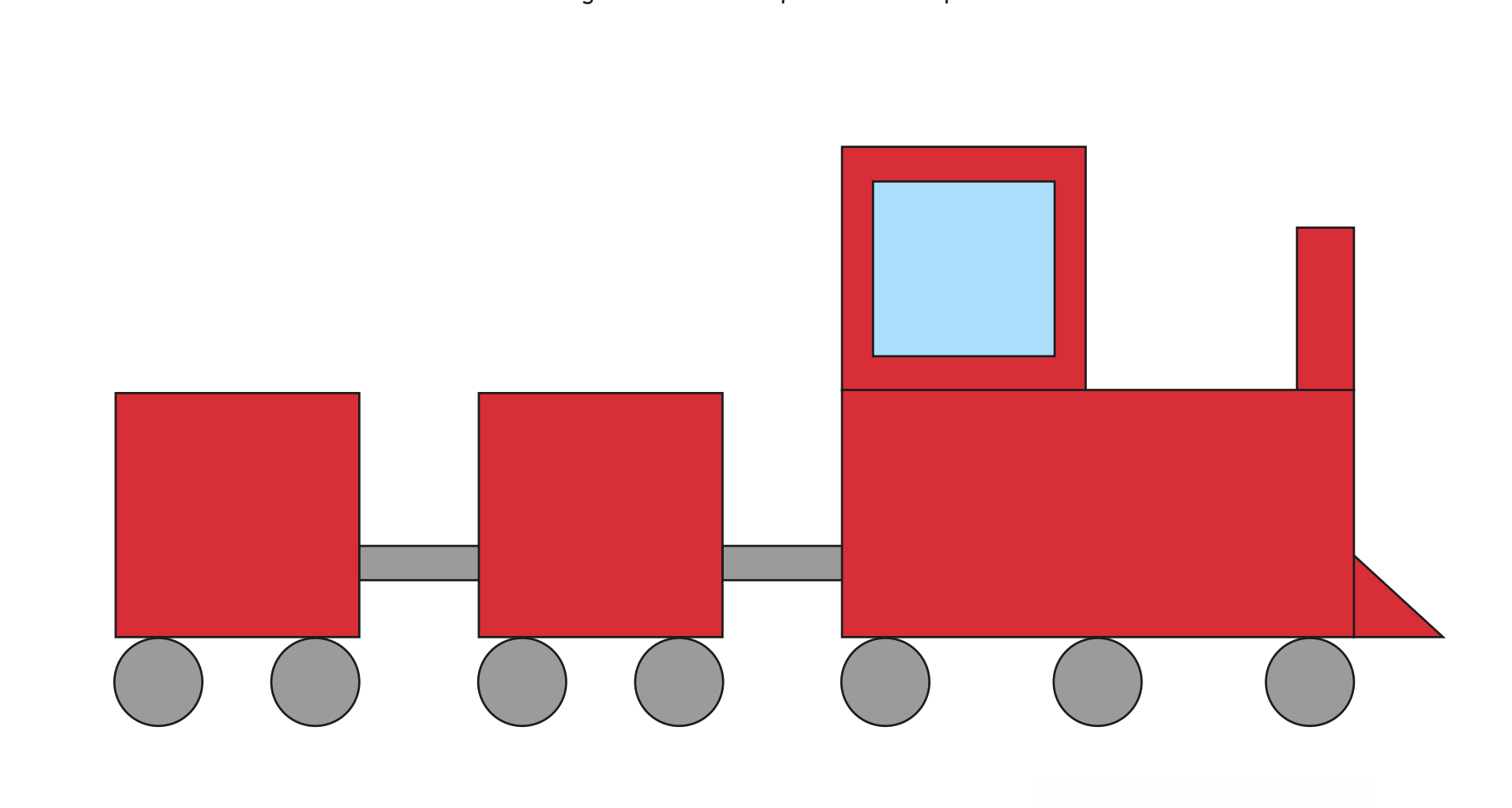 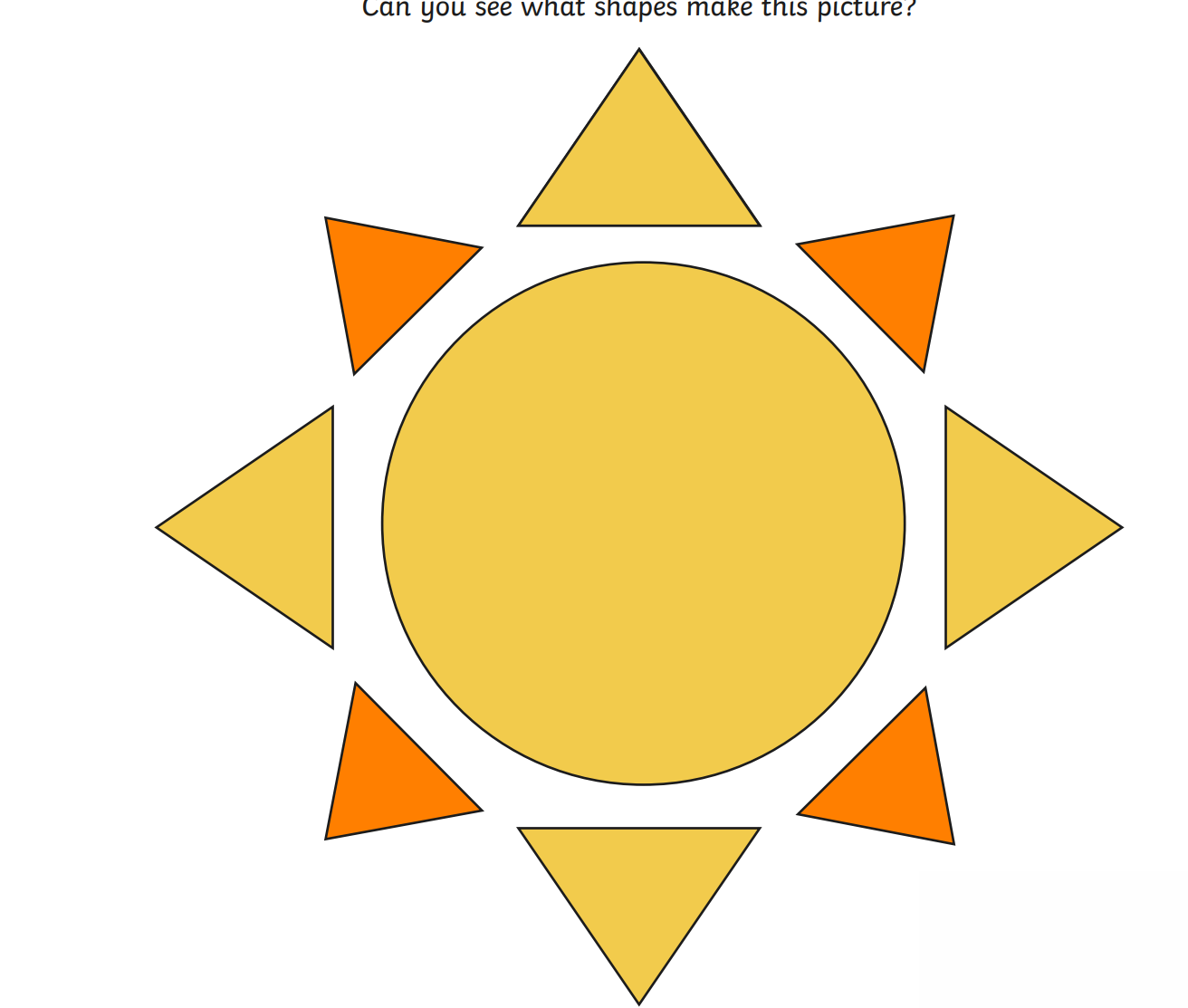 Phonics activity Letter of the day – kThe action to this sound can be found on youtube – if you search jolly phonics phase 2 song.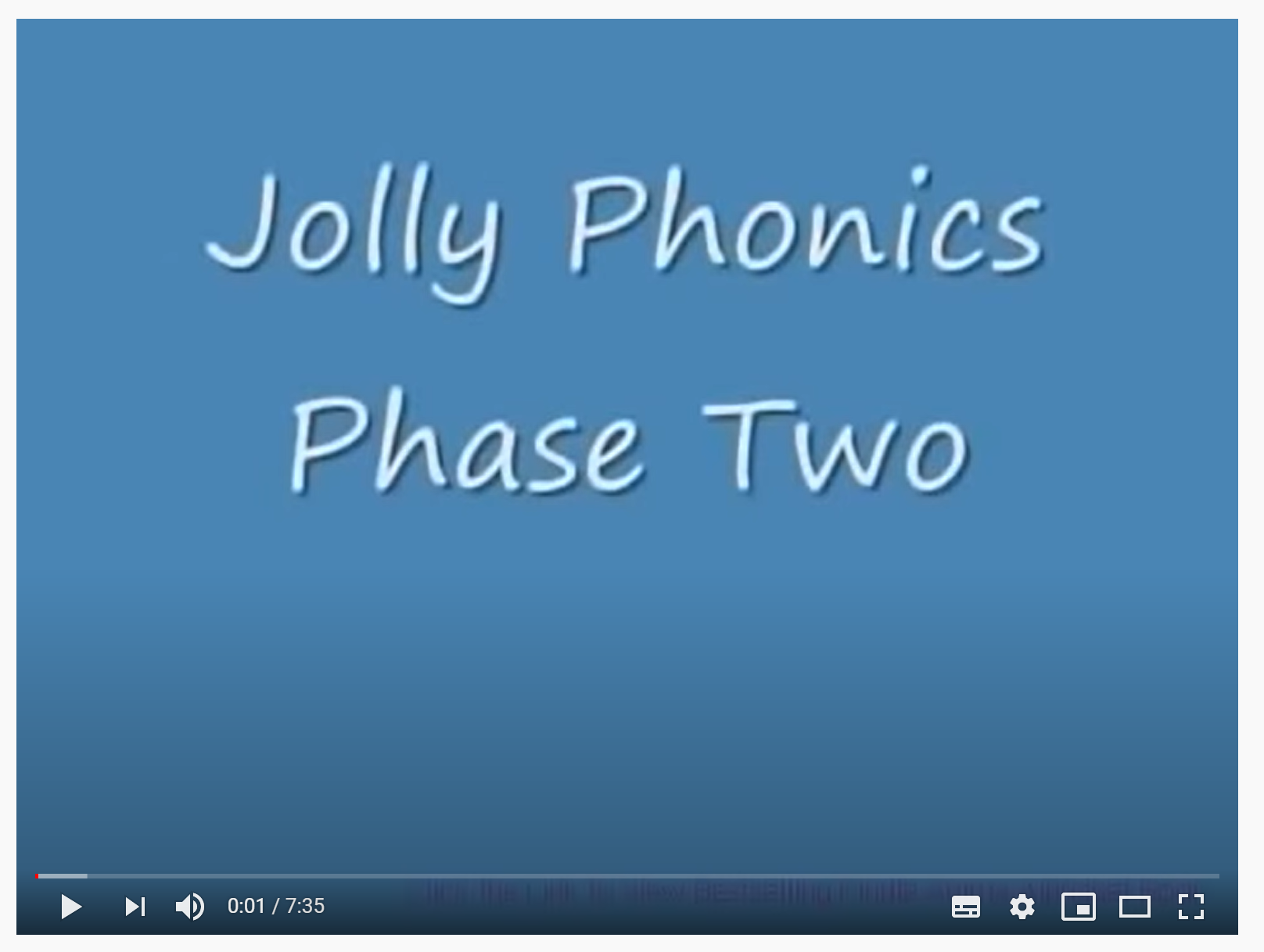 Today’s activity is – Read the sentences and draw the missing items on a piece of paper. 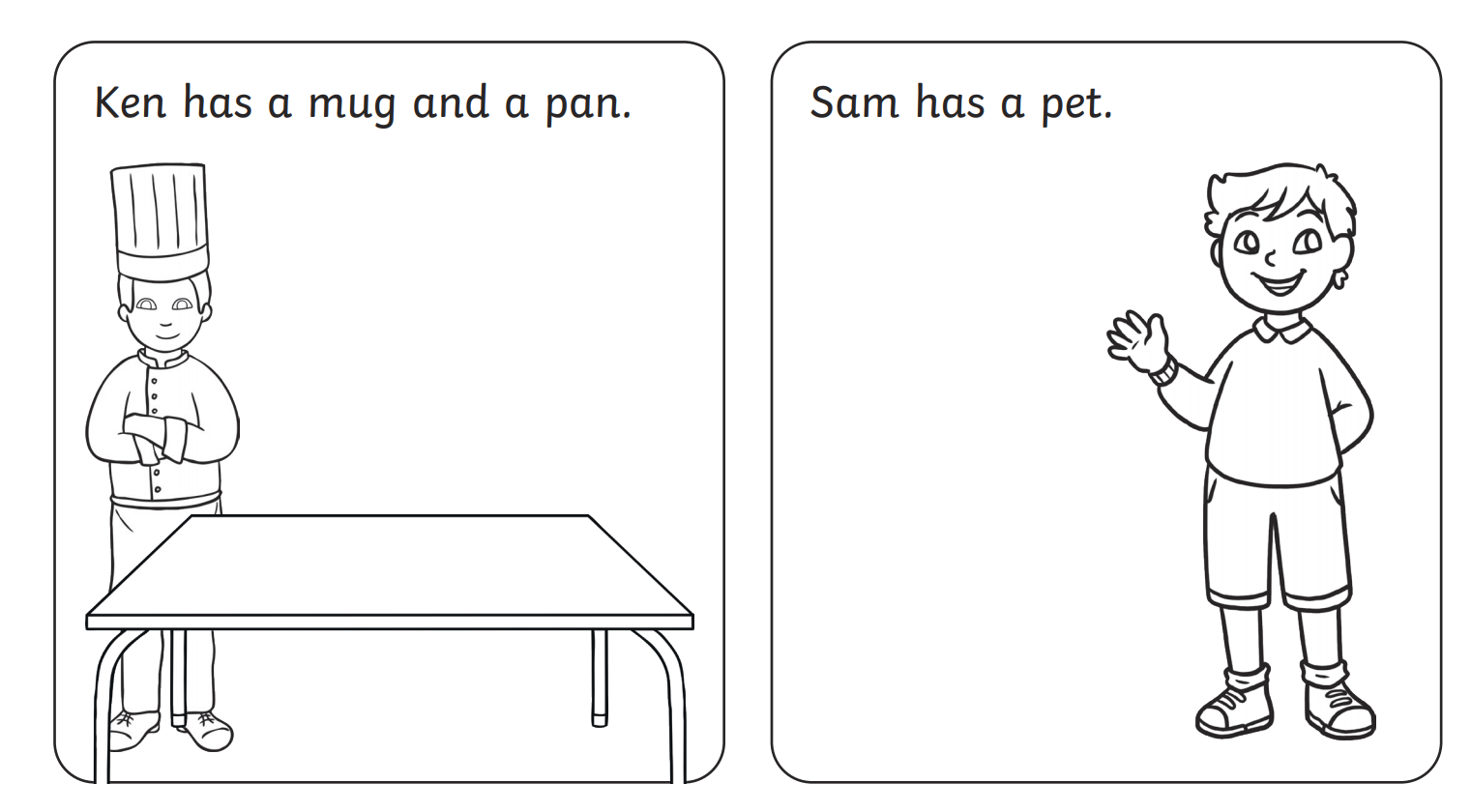 